Работница может отказаться от перерывов для кормления ребенкаБуквальное толкование ст. 258 ТК РФ позволяет сделать вывод о том, что перерывы для кормления предоставляются работницам в безусловном порядке. Правило о предоставлении перерывов для кормления следует считать обязательным как для работодателя, так и для работницы. Эти перерывы можно только перенести на другое время в течение дня, но отказаться от них совсем нельзя. К аналогичному выводу приходят и некоторые специалисты Роструда.Другие специалисты Роструда сообщают, что работодатель в любом случае обязан предоставлять перерывы и выплачивать средний заработок за время этих перерывов, но женщина вправе их не использовать.В разъяснениях Роструда встречается также мнение о том, что необходимость предоставления перерывов определяется непосредственно женщиной; в случае отсутствия необходимости в перерыве для кормления женщина вправе отказаться от предоставления такого перерыва.Аналогичное мнение совсем недавно высказал Минтруд в письмах от 5 июня 2024 г. (Письма Минтруда России от 5 июня 2024 г. № 14-6/ООГ-3483 и N 14-6/ООГ-3474). В ведомстве сообщили, что при отсутствии у женщины необходимости в дополнительных перерывах для кормления ребенка (детей) она может отказаться от них посредством подачи работодателю соответствующего письменного заявления.Письмо Министерства труда и социальной защиты Российской Федерации от 5 июня 2024 г. N 14-6/ООГ-3474 О предоставлении перерывов для кормления ребенка (детей)Письмо Министерства труда и социальной защиты Российской Федерации от 5 июня 2024 г. N 14-6/ООГ-3474      Департамент оплаты труда, трудовых отношений и социального партнерства Министерства труда и социальной защиты Российской Федерации рассмотрел обращение от 23 мая 2024 г. по вопросу предоставления перерывов для кормления ребенка (детей) и сообщает.В соответствии с Положением о Министерстве труда и социальной защиты Российской Федерации, утвержденным постановлением Правительства Российской Федерации от 19 июня 2012 г. N 610, Минтруд России дает разъяснения по вопросам, отнесенным к компетенции Министерства, в случаях, предусмотренных законодательством Российской Федерации.Мнение Минтруда России по вопросам, содержащимся в Вашем обращении, не является разъяснением и нормативным правовым актом.Статьей 258 Трудового кодекса Российской Федерации (далее - Кодекс) установлено, что работающим женщинам, имеющим детей в возрасте до полутора лет, предоставляются помимо перерыва для отдыха и питания дополнительные перерывы для кормления ребенка (детей) не реже чем через каждые три часа продолжительностью не менее 30 минут каждый.При наличии у работающей женщины двух и более детей в возрасте до полутора лет продолжительность перерыва для кормления устанавливается не менее одного часа.Перерывы для кормления ребенка (детей) включаются в рабочее время и подлежат оплате в размере среднего заработка.Более длительные перерывы для кормления ребенка (детей) могут быть установлены локальным нормативным актом работодателя.Предоставление дополнительного времени на проезд в целях использования перерывов для кормления ребенка (детей) Кодексом не предусмотрено.Исходя из вышеизложенного, работающая женщина, имеющая двух детей в возрасте до полутора лет, имеет право на дополнительные перерывы для кормления детей не реже чем через каждые три часа продолжительностью не менее 60 минут каждый.Необходимость предоставления перерывов определяется непосредственно женщиной. В случае отсутствия необходимости в перерыве для кормления, считаем, что женщина вправе отказаться от предоставления такого перерыва.По заявлению женщины перерывы для кормления ребенка (детей) присоединяются к перерыву для отдыха и питания либо в суммированном виде переносятся как на начало, так и на конец рабочего дня (рабочей смены) с соответствующим его (ее) сокращением.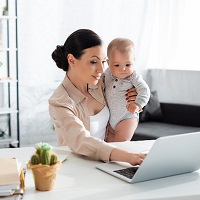 © HayDmitriy / Фотобанк ФотодженикаЗаместитель директора
Департамента оплаты труда,
трудовых отношений и социального
партнерстваТ.В. Маленко